10th VHA Shark Tank Competition Promotional ToolkitDiffusion of Excellence encourages you to promote the 10th VHA Shark Tank Competition application period using the materials provided in the toolkit below. If you have any questions regarding the use of these materials, please email  VADiffusionSupport@va.gov for further assistance. Table 1. VHA Shark Tank Competition Marketing CopyVHA Shark Tank Competition Marketing Graphic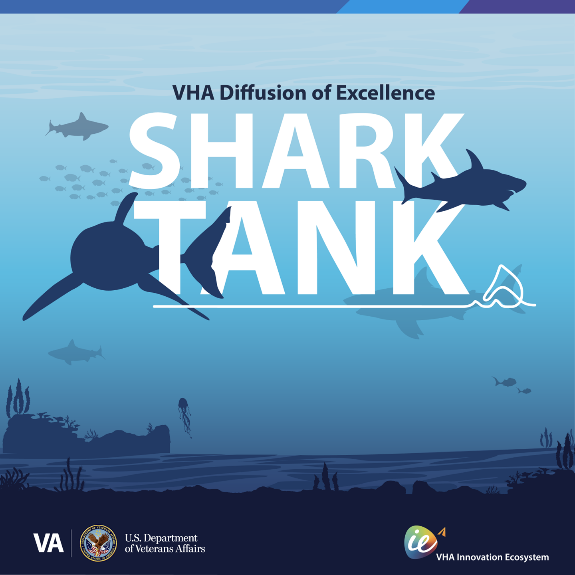 Short-form TextAttention all [Insert Facility Name] employees! Do you have an innovation to share with VHA? Diffusion of Excellence is accepting applications for the 10th VHA Shark Tank Competition from April 1 – April 30, 2024. Visit the VHA Shark Tank page on Diffusion Marketplace to sign up for an info session, find more information, and apply. If you have any questions, please email VADiffusionSupport@va.gov.